      ペット動物の災害時対策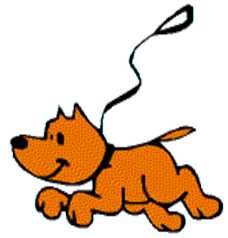 １　災害が発生したときの対応（１）まずは人の身の安全　　自分自身の身を守りましょう。災害時の動物保護には、飼い主さんの無事が大切です。（２）動物の安全　　災害時は動物もパニック状態で、興奮しています。不用意に手を出すと咬まれることがあります。　　飼い主の不安が動物に伝わります。落ち着いて、普段通りに接することで動物も落ち着きます。　　犬はすぐにリードを付け、猫は慣れたケージなどに入れましょう。（３）落ち着いて避難の用意　　周囲に注意し、非常持ち出し物を用意し、電気のブレーカー・ガスの元栓を切ります。　　避難時は、飼い犬や猫などは一緒に避難する同行避難が原則となります。　　＜同行避難時の注意＞　　○犬の場合　①リードを付け、首輪が緩んでいないか確認します。　　　　　　　　②小型犬は、リードを付け、キャリーバッグに入れると避難しやすいです。　　○猫の場合　①キャリーバッグやケージに入れます。　　　　　　　　②キャリーバッグなどは扉が開かないようにガムテープなどで固定しましょう。（４）避難場所へ　　避難の指示があった場合は、動物を連れて避難しましょう。　　災害時は人も動物も興奮しています。リードを放さず、キャリーバッグなどはしっかり抱え、動物の安全に気配りしましょう。２　避難所や仮設住宅での注意点（１）周りの人への配慮　　動物は避難生活での心の安らぎや支えとなります。　　一方、「吠えてうるさい」「咬まれた」「毛が飛んで不衛生」「臭い」などによりトラブルとなることもあります。　　避難所にはたくさんの人が集まります。「動物が好きな人」「嫌いな人」「動物アレルギーを持つ人」「幼い子ども」など、多様な人が一緒に暮らす場所なので、動物の飼い主は自宅で飼うとき以上に周りに配慮することが求められます。（２）飼い主同士の協力　　避難所では、動物の世話やフードの確保、飼育場所の管理は飼い主の責任で行うことになります。　　衛生的な飼育管理や周りの人に配慮したルールを作り、飼い主同士が協力し、助け合いましょう。　　仮設住宅では、動物飼育可能エリアと飼育禁止エリアを分けておきましょう。（３）動物の健康管理　　災害時は人も動物も多大なストレスを感じています。物資も不足します。　　免疫力が低下したり、衛生確保が困難な場合もあります。人も動物も体調を崩したり、病気が発生しやすくなります。　　動物の排泄は決められた場所でさせ、速やかに処理し、できるだけ衛生に注意しましょう。　　動物もストレスを感じています。「むやみに吠える」「周りの人を怖がり攻撃的になる」「食欲がなくなる」「排泄しない」「下痢をする」などの問題が発生します。　　動物の体調に気を配り、不安を取り除くよう心がけましょう　　【避難所や仮設住宅でのチェックポイント】　　　○飼い主同士の会をつくるなどして、協力し合いましょう　　　○ペットフードなどの支援物資の配布など、情報を共有し合いましょう　　　○災害ボランティアによる支援を活用しましょう　　　○動物を飼育できるエリアでも、吠え声や排泄物の処理など近所の方への気配りを忘れないようにしましょう　　【車中避難ではエコノミークラス症候群と熱中症に注意が必要です】　　　動物との同行避難のため車の中で避難生活する人がいます。　　　自家用車の中の狭い空間で長時間じっとしていると、エコノミークラス症候群になる危険性があります。　　　定期的に車外に出て運動したり、水分をこまめに摂り、血の巡りをよくする必要があります。　　　熱中症にも注意しましょう。　　　動物も熱中症になります。動物だけを車の中に残す場合は、車内の温度に注意し、飲み水をたっぷり用意しましょう。　　　○熱中症の動物の主な症状　　　　「意識がない」「意識があっても倒れたまま動かない」「体が異常に熱い」「息が荒い」「舌が異常に赤い」など環境省：パンフレット　ペット動物の災害時対策「備えよう！いつもいっしょにいたいから」抜粋